Информационное сообщениеУважаемые коллеги!КАЗАНСКИЙ КООПЕРАТИВНЫЙ ИНСТИТУТ приглашает принять участие в работе международной научно-практической конференции «Актуальные вопросы теории и практики финансов, учета и налогообложения» 12 мая 2015 г.Публикация научных статей в журнале «Научное обозрение» (входит в Перечень ВАК).Прием статей до 25 апреля 2015 года на эл. ящик conferencia_kki@mail.ru, nir.kki@mail.ru. Оплата 3900 руб., в том числе НДС за статью. Цель конференции – изучение и обобщение результатов научных исследований по вопросам финансов, учета и налогообложения в теории и практике экономики РФ.В ходе проведения конференции планируется заслушивание и обсуждения докладов по следующим направлениям:1. теория, методология финансов, учета и налогообложения, 2. актуальные проблемы практики налогообложения,   3. модернизация финансовой системы России, 4. новая индустриализация в интересах финансового стимулирования инновационного развития, 5. бюджетные сценарии социально-экономического развития России в условиях нестабильности мировой экономики,   6. денежно-кредитная политика и финансовые рынки,7.  бухгалтерский учет, анализ и аудит.Рабочие языки конференции: русский и английский. Публикация статьей возможна в соавторстве.К участию в конференции приглашаются преподаватели, аспиранты, студенты и специалисты-практики, научные работники.Место и время проведения: 12 мая 2015 г. в 13.00 в конференц-зале КАЗАНСКОГО КООПЕРАТИВНОГО ИНСТИТУТА. Условия опубликования материалов:Все статьи, представляемые к публикации, рецензируются в обязательном порядке. Редакция оставляет за собой право сокращения и редактирования статей. Оригинал внешней рецензии необходимо направить по адресу 420081, г.Казань, ул.Н.Ершова, 58 до 25 апреля 2015 г.К статье прилагается сведения об авторах на отдельном листе (сведения об авторе только на русском языке, специальность согласно номенклатуре специальностей научных работников,  Ф.И.О., почтовый адрес, индекс, контактный телефон, электронный адрес (e-mail) (данные указываются подробно – для пересылки журнала со статьей), гражданство (страна), название статьи, место работы и должность, ученая степень, ученое звание (аспирант, соискатель, докторант, доцент, профессор и т.д.), почетное звание, полное название учебного (научного) заведения.Требования к статьям, принимаемым для публикации:Шрифт: Times New Roman;Размер шрифта: 14 пт;Междустрочный интервал: 1,5;Формат: А4 книжный (297x210);Формат файла: статья должна быть сохранена в формате .doc (MS Word 1997-2003).Куратор заочной конференции: Валеева Юлия Сергеевна, проректор по научной работе Казанского кооперативного института АНО ОВО ЦС РФ Российского университета кооперации, к.э.н., каб. 3-17,  тел. 210-30-36, e-mail: uvaleeva@rucoop.ru.Образец оформления статьи:УДК 539.374 + 539.377УРАВНЕНИЯ ДВИЖЕНИЯ ТОНКОСТЕННОЙ УПРУГОЙ ОБОЛОЧКИ С УЧЕТОМ ПРЕДВАРИТЕЛЬНО ПРИЛОЖЕННЫХ НАГРУЗОКВ. И. ПРОКОПЬЕВФГБОУ ВПО «Московский государственный строительный университет»,г. МоскваАннотация. Из общих уравнений равновесия тонкостенной оболочки А. Л. Гольденвейзера в косоугольной системе координат выведены уравнения движения произвольной тонкостенной упругой оболочки с учетом предварительно приложенных усилий и моментов и дополнительных нагрузок Дополнительные нагрузки в общем случае являются функциями времени.Ключевые слова: уравнения движения, тонкостенная оболочка, предварительно приложенные усилия и моменты, дополнительные нагрузки, устойчивость, колебания.Оболочечные конструкции широко используются в современной технике. Такими конструкциями являются корпуса самолетов, ракет, двигателей, морских судов, резервуары для хранения сжиженных газов, нефтепродуктов и т. п.Образец оформления заявки1. Наименование конференции «Актуальные вопросы теории и практики финансов, учета и налогообложения» 2. Специальность согласно номенклатуре специальностей научных работников – 05.23.08 / 08.00.053. Научная специализация статьи, и раздел науки, к которому она относится – Технология и организация строительства, технические науки / сфера услуг, экономические науки4. Фамилия – Кузнецова5. Имя – Валерия6. Отчество – Львовна7. Почтовый адрес, индекс, контактный телефон, электронный адрес (e-mail) (данные указываются подробно – для пересылки журнала со статьей) – 420141, г. Казань, ул. Пушкина, д. 50. Тел. 8 916 320 57 22 lera22@mail.ru8. Гражданство (страна) – Россия9. Название статьи – Инновации в строительной экономике10. Количество страниц в статье – 511. Количество необходимых печатных экземпляров журнала – 112. Место работы и должность – АНО ОВО «Российский университет кооперации», доцент13. Ученая степень, ученое звание (аспирант, соискатель, докторант, доцент, профессор и т.д.), почетное звание – канд. экон. наук.ОРГАНИЗАЦИОННЫЙ ВЗНОСС целью возмещения организационных, издательских и полиграфических расходов, стоимость публикации в сборнике – 3900 руб. за 5 страниц, в том числе НДС. Оплата каждой последующей страницы составляет 530 руб. При необходимости отправки сборников за пределы г. Казани стоимость почтовых расходов оплачивается отдельно: по России – 200 руб., за пределы России – 400 руб. Контакты: Вдовина Светлана Дмитриевна, и.о. заведующего кафедрой «Бухгалтерский учет и финансы» Казанского кооперативного института, тел. 8 960 048 19 85, e-mail:  vdovina_kki@mail.ru;Антонова Марина Аркадьевна, доцент кафедры «Бухгалтерский учет и финансы» Казанского кооперативного института, тел.  8 917 286 41 41, e-mail: antonova_kki@mail.ru;Яхина Луиза Тагировна, доцент кафедры «Бухгалтерский учет и финансы» Казанского кооперативного института, тел.  8 905 026 18 56, e-mail: yahina_kki@mail.ru. НАДЕЕМСЯ НА ПЛОДОТВОРНОЕ СОТРУДНИЧЕСТВО!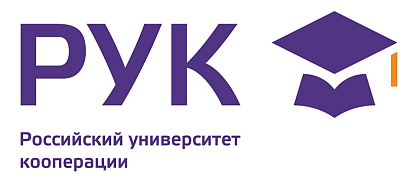 РОССИЙСКИЙ УНИВЕРСИТЕТ КООПЕРАЦИИ КАЗАНСКИЙ КООПЕРАТИВНЫЙ ИНСТИТУТ Банковские реквизиты:  Казанский кооперативный институт  (филиал) Российского университета кооперации420081, г.Казань, ул.Н.Ершова, 58      ИНН/КПП 5029088494/166002001,  БИК 049205732,    Расчетный счет 407038105000600 000 02,   Кор.счет 30101810500000000732,  Казанский филиал ООО «Внешпромбанк»,г.Казань,  ОКАТО 92401000000Назначение платежа: публикация статьи в сборнике конференции, почтовые расходыТелефон   (843) 210-30-29 / e-mail: fgalimova@rucoop.ru– бухгалтерия